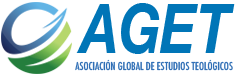 SOLICITUD PARA EL CERTIFICADO DE EDUCADORES AVANZADOS DE LA AGET6 semanas antes de la ceremonia, por favor enviar este formulario junto con 
los documentos coincidentes a su  Representante Regional de la AGET para revisarlo.CERTIFICADO DE EDUCADORES AVANZADOS* Por favor escribir cada nombre abajo y revisar la ortografía de todos los nombres antes de enviarlo.**Sólo para el Uso de la Administración de la AGET**PaísNombre del InstitutoIdioma delCertificadoFecha de la ceremonia Nombre Misionero/ContactoNombre Misionero/Contacto In  Fr  EspMétodo de EnvíoDirección de Envío/Instrucciones 
 *Si es distinto al Paquete de CorreoTeléfono de Envío Paquete de Correo de Misionero FedEx DHL Otro: Revisado por el Representante Regional de la AGETRevisado por el
Director del ProgramaBueno para ImprimirFecha de Recepción Fecha de ImpresiónFecha de Envío